Termiske tryk – eksemplificeret ved sø- og landbriseMateriale: en tegning af dagtimerne en varm sommerdag og en sommernat.Opgave:  forstår du begreberne horisontale …vertikale …
Horisontale vinde strømmer altid fra hvilket lufttryk til hvilket  lufttryk? 
Du skal nu markere på tegningerne hvilken vej vindene / luften bevæger sig,
 ved at sætte en pilespids på alle stregerne 
markere de fire termiske lufttryk på hver af tegningerne – brug H for højtryk og L for lavtryk  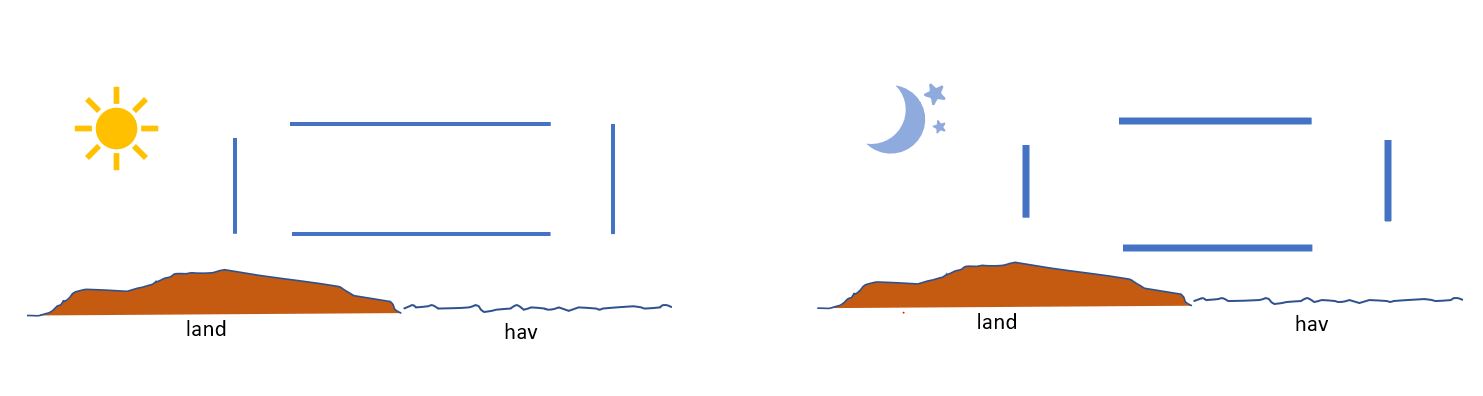 